Chapter FiveAttentionAttention:  the process by which the mind chooses from among the various 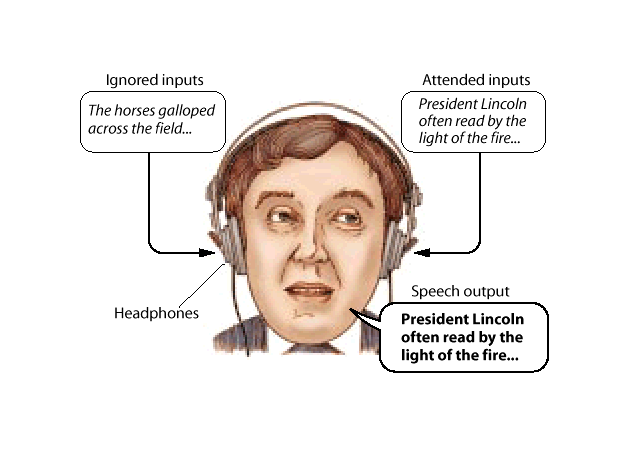                       stimuli that strike the senses at any given moment. Theories on Attention1-Filter Theories: Early Selection   Attentional filter operates after sensory processing but prior to     meaningful semantic processing.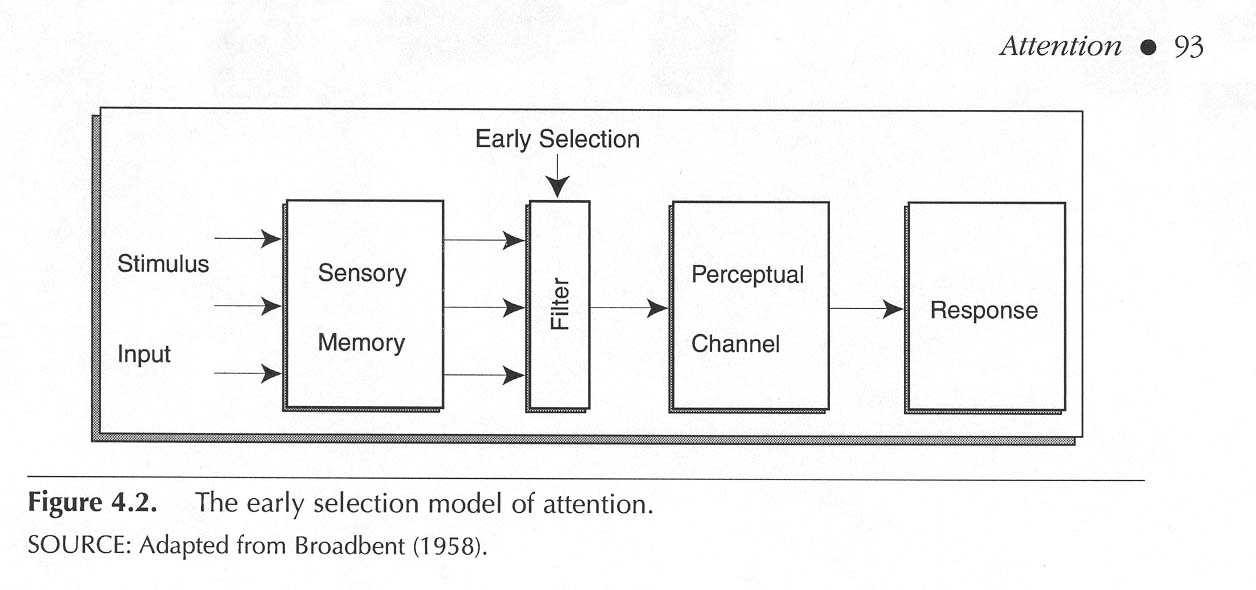 2- Filter Theories: Attenuation       An attenuation filter lowers the strength of the sensory signal in the       ignored message, making it less likely to be perceived. Important stimuli      such as one’s name pass through the filter without attenuation. 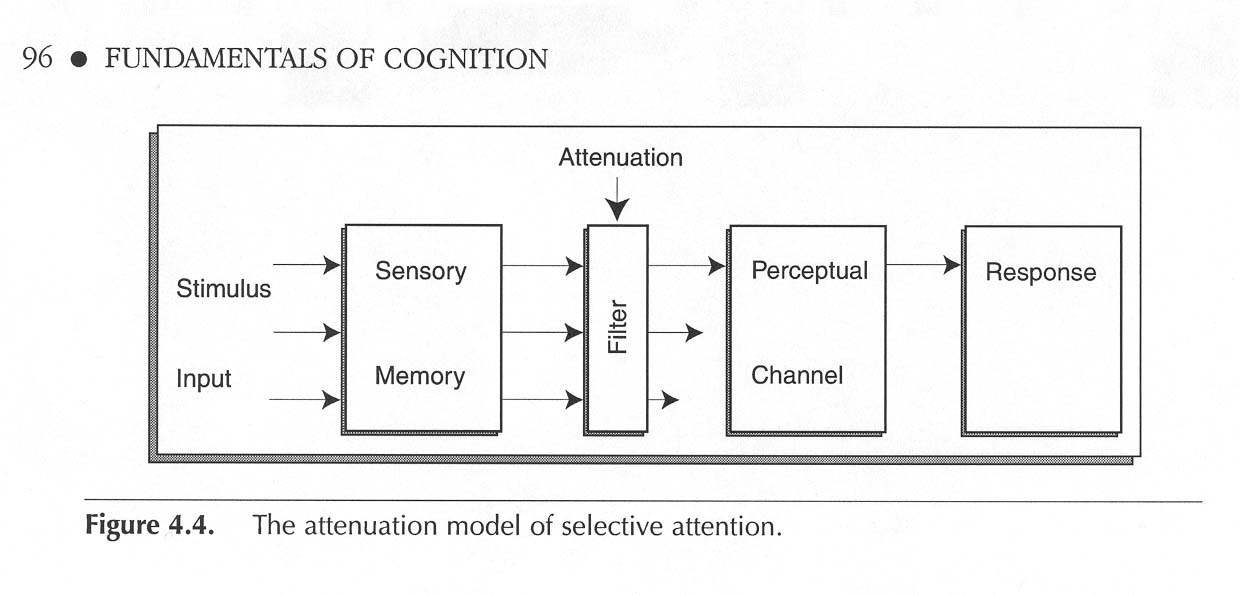 3- Filter Theories: Late Selection       Late selection filter occurs after sensory and semantic analysis but before      response selection. 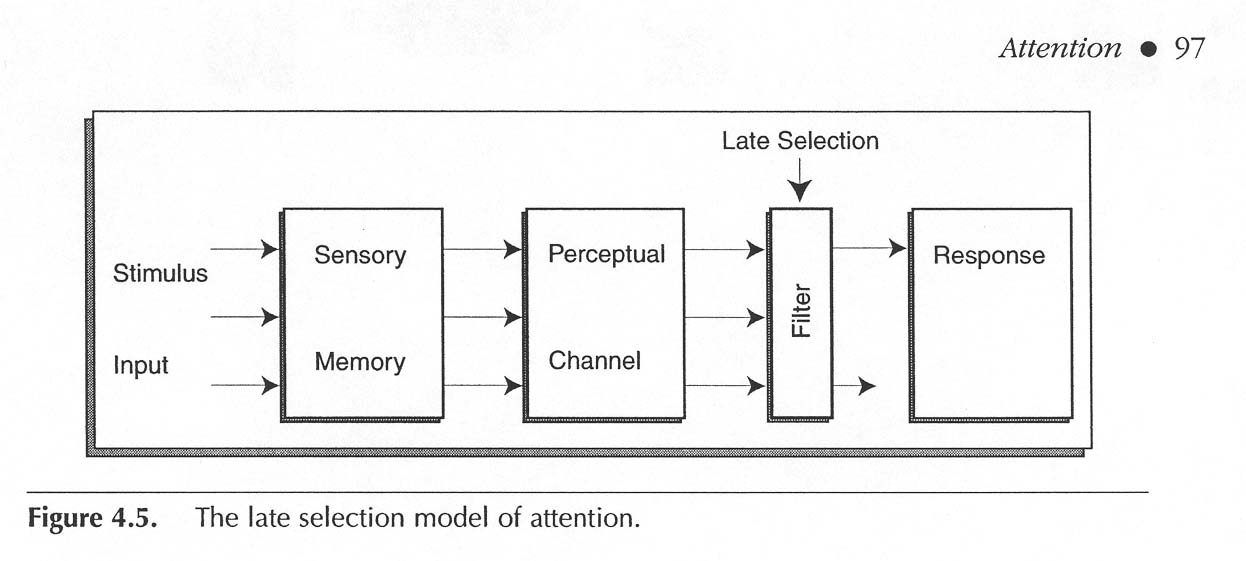 4- Capacity Theories :When a particular task demands lots of rocessing         resources, then other tasks get fewer resources. 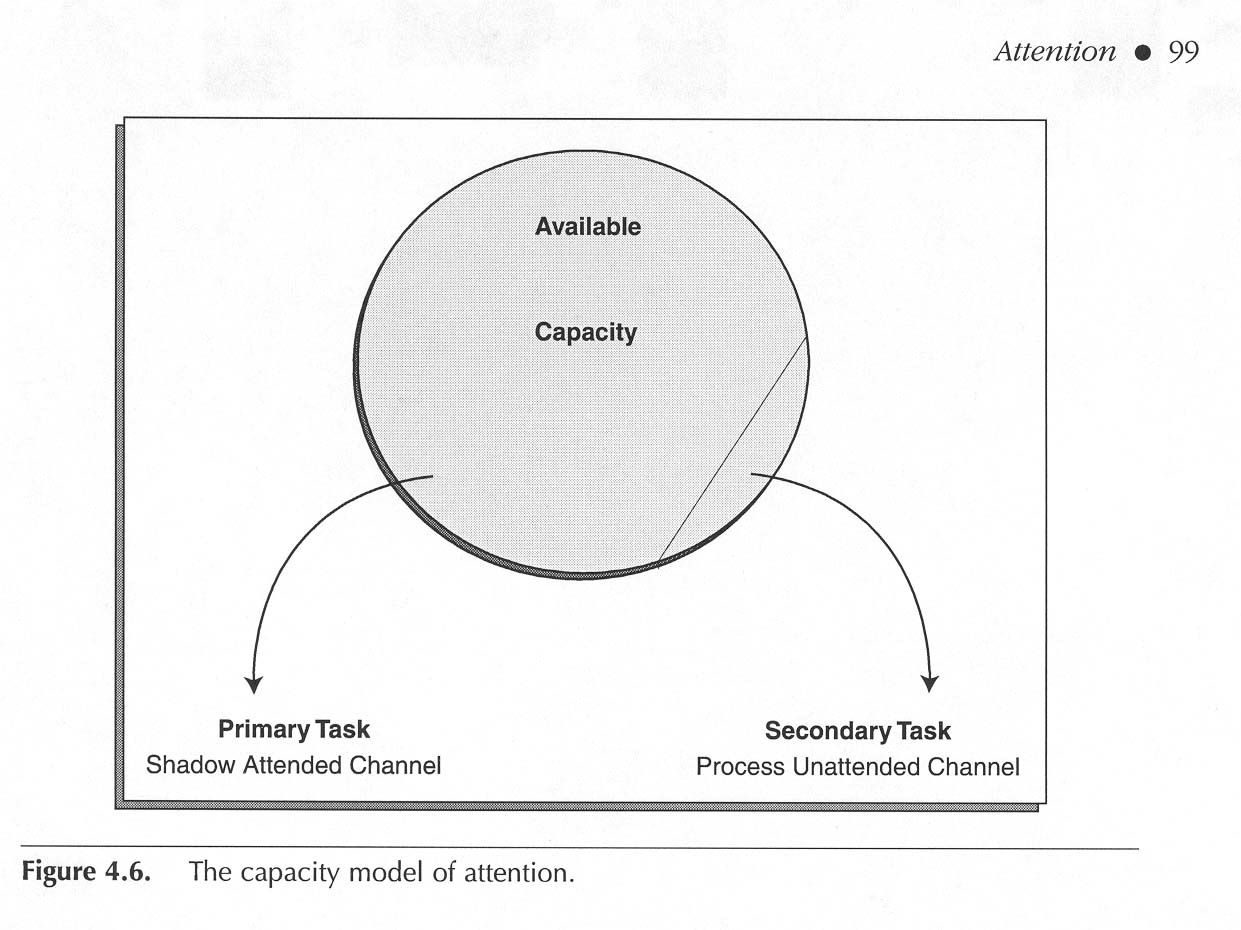 5- Feature Integration Theory: Attention is required to put the      pieces together (to combine features into objects).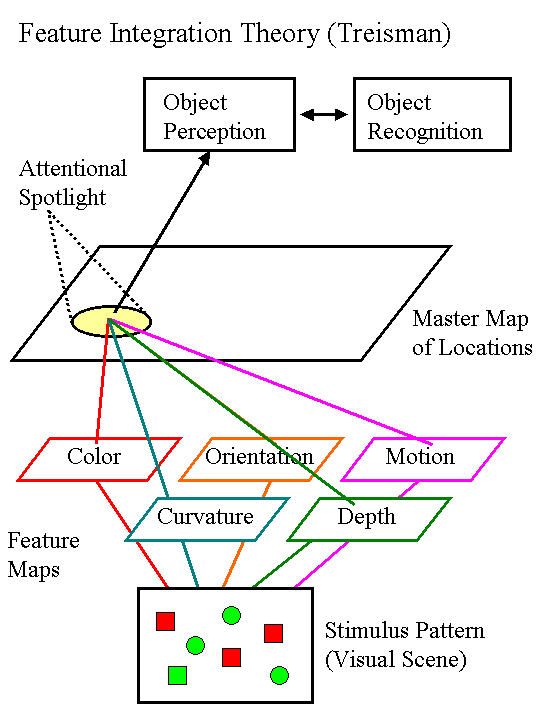 